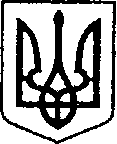 УКРАЇНАЧЕРНІГІВСЬКА ОБЛАСТЬН І Ж И Н С Ь К А    М І С Ь К А    Р А Д АВ И К О Н А В Ч И Й    К О М І Т Е ТР І Ш Е Н Н Я  від  27 жовтня   2022 р.              м. Ніжин    			     № 381Відповідно до ст. 26, 42, 59, 60 Закону України “Про місцеве самоврядування в Україні”, Регламенту виконавчого комітету Ніжинської міської ради, затвердженого рішенням Ніжинської міської ради Чернігівської області від 24 грудня 2020 року № 27-4/2020, Положення про порядок відчуження та списання майна власності територіальної громади м. Ніжина, яке затверджене рішенням Ніжинської міської ради 6 скликання від 24 лютого 2012 року № 12-24/2012, та розглянувши клопотання управління культури і туризму Ніжинської міської ради Чернігівської області щодо списання основних засобів, виконавчий комітет  Ніжинської міської ради вирішив:        1.Дозволити Ніжинському краєзнавчому музею імені Івана Спаського Ніжинської міської ради Чернігівської області провести списання  основних засобів  у зв’язку з фізичною зношеністю, недоцільністю ремонту та таких, що непридатні для використання, а саме: 2. Ніжинському  краєзнавчому музею імені Івана Спаського Ніжинської міської ради Чернігівської області здійснити  списання майна відповідно  доПоложення про порядок відчуження та списання майна власності територіальної громади м. Ніжина, яке затверджене рішенням Ніжинської міської ради 6 скликання від 24 лютого 2012 року № 12-24/2012.3. Начальнику управління культури і туризму Ніжинської міської ради Чернігівської області Бассак Т.Ф. забезпечити оприлюднення даного рішення протягом п’яти робочих днів з дати його прийняття на офіційному сайті Ніжинської міської ради.4. Організацію   виконання   даного   рішення   покласти   на заступника міського голови з питань діяльності виконавчих органів ради Смагу С.С.Міський голова							Олександр КОДОЛАПро надання дозволу Ніжинськомукраєзнавчому музею імені Івана Спаського Ніжинської міської ради Чернігівської області на списання основних засобів  № п/пНазва інвентарного об’єктаРік випускуІнвентар-ний (номенкла-турний)Кіль-кість, шт.Первісна (переоцінена) вартість, грн.Сума первісної (переоціненої) вартості, грнСума нарахування зносу, грн.Балансова залишкова вартість, грн.1.Холодильник «Днепр»1988р.104960151121,00121,00121,000,002.Машинка друкарська«Ятрань»1989р.106360151303,00303,00303,000,003.Шафа книжкова1988р.10636001171,0071,0071,000,004.Шафа книжкова1988р.10636002171,0071,0071,000,005.Шафа1992р.10636016118,0018,0018,000,006.Вітрини1995р.10636020-278239,751 918,001 918,000,007.Вітрини1997р.10636028-3912775,009 300,009 300,000,008.Шафи  книжкові 1988р.10636004-10769,43486,00486,000,009.Шафи каталожні 1988р.10636011-14473,5294,00294,000,00ВсьогоВсьогоВсьогоВсього3612 582 ,0012 582,000,00